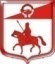 СОВЕТ ДЕПУТАТОВмуниципального образования Старопольское сельское поселениеСланцевского муниципального района Ленинградской области(55 заседание четвертого созыва)Р Е Ш Е Н И Е28.02.2024                                                                                          № 303-сдО рассмотрении проекта решения совета депутатов Старопольского сельского поселения «О внесении дополнений в Правила благоустройства территории муниципального образования Старопольское сельское поселение Сланцевского муниципального района Ленинградской области» и назначении публичных слушанийВ соответствии со статьями 28 и 44 Федерального закона от 6 октября 2003 года № 131-ФЗ «Об общих принципах организации местного самоуправления в Российской Федерации», совет депутатов муниципального образования Старопольское сельское поселение Сланцевского муниципального района Ленинградской области РЕШИЛ:Принять к рассмотрению проект решения «О внесении дополнений в Правила благоустройства территории муниципального образования Старопольское сельское поселение Сланцевского муниципального района Ленинградской области» согласно приложению.Для учета предложений по проекту решения «О внесении дополнений в Правила благоустройства территории муниципального образования Старопольское сельское поселение Сланцевского муниципального района Ленинградской области» и участия граждан в его обсуждении:а) выступить инициатором публичных слушаний по проекту решения «О внесении дополнений в Правила благоустройства территории муниципального образования Старопольское сельское поселение Сланцевского муниципального района Ленинградской области»;б) назначить следующие дату, время и место проведения публичных слушаний: 22 марта 2024 года в 11.00 в здании администрации муниципального образования Старопольское сельское поселение Сланцевского муниципального района Ленинградской области (188550, Ленинградская область, Сланцевский район, дер. Старополье дом 8);в) создать комиссию по рассмотрению поступивших предложений и организации публичных слушаний по проекту решения совета депутатов «О внесении дополнений в Правила благоустройства территории муниципального образования Старопольское сельское поселение Сланцевского муниципального района Ленинградской области» в следующем составе:Председатель комиссии: Редченко Надежда Васильевна – и.о.главы администрации Старопольского сельского поселения	Секретарь комиссии:Миронова Светлана Анатольевна – ведущий специалист администрации						Члены комиссии:Апушкина Светлана Михайловна – депутат Старопольского сельского поселенияМинеева Алина Валерьевна – главный специалист-главный бухгалтер администрации Старопольского  сельского поселенияБлинов Вадим Владимирович – ведущий специалист администрации Техническое и организационное обеспечение работы комиссии возложить на администрацию муниципального образования Старопольское сельское поселение Сланцевского муниципального района Ленинградской области.г) установить, что предложения по проекту решения совета депутатов «О внесении дополнений в Правила благоустройства территории муниципального образования Старопольское сельское поселение Сланцевского муниципального района Ленинградской области» направляются почтовым отправлением и принимаются в письменном виде (на бумажном носителе) комиссией по рассмотрению поступивших предложений и организации публичных слушаний по рабочим дням с 9-00 до 16-00 часов (188550, Ленинградская область, Сланцевский район, дер. Старополье, дом 8; телефон 8(81374)62-463, а также через платформу обратной связи «Госуслуги. Решаем вместе» до 19 марта 2024 года включительно.В обращении должны быть указаны: фамилия, имя, отчество гражданина и его место жительства либо наименование юридического лица и его место нахождения, а также должна быть изложена суть предлагаемого изменения;д) установить, что предложения по проекту решения «О внесении дополнений в Правила благоустройства территории муниципального образования Старопольское сельское поселение Сланцевского муниципального района Ленинградской области», поступившие в комиссию после 19 марта 2024 года, к рассмотрению советом депутатов не принимаются. Опубликовать настоящее решение и проект решения «О внесении дополнений в Правила благоустройства территории муниципального образования Старопольское сельское поселение Сланцевского муниципального района Ленинградской области» в официальном приложении к газете «Знамя труда» одновременно с информацией о проведении публичных слушаний.Обнародовать настоящее решение и проект решения «О внесении дополнений в Правила благоустройства территории муниципального образования Старопольское сельское поселение Сланцевского муниципального района Ленинградской области» путем их размещения на официальном сайте муниципального образования – администрации Старопольского сельского поселения.Контроль за исполнением решения возложить на постоянную комиссию совета депутатов по социально-экономическому развитию. Глава муниципального образования						А.С.ЖукПРИЛОЖЕНИЕк решению совета депутатовСтаропольского сельского поселенияСланцевского муниципального районаЛенинградской области от  28.02.2024 года № 303-сдСОВЕТ ДЕПУТАТОВмуниципального образования Старопольское сельское поселениеСланцевского муниципального района Ленинградской области(00 заседание четвертого созыва)Р Е Ш Е Н И Е00.02.2024                                                                                              № 00-сдВ соответствии с частью 10 статьи 35, статьей 45 Федерального закона от 06.10.2013 № 131-ФЗ «Об общих принципах организации местного самоуправления в Российской Федерации», Уставом муниципального образования Старопольское сельское поселение Сланцевского муниципального района Ленинградской области, совет депутатов муниципального образования Старопольское сельское поселение Сланцевского муниципального района Ленинградской области РЕШИЛ:Утвердить дизайн-код Старопольского сельского поселения Сланцевского муниципального района Ленинградской области.         2. Дополнить  Правила благоустройства территории муниципального образования Старопольское сельское поселение Сланцевского муниципального района Ленинградской области, утвержденные решением совета депутатов Старопольского сельского поселения от 31.10.2018 № 239-сд (с изм. от 30.01.2019 № 261-сд; от 29.05.2019 № 283-сд; от 05.08.2021 № 135-сд; от24.09.2021 № 154-сд,  от 25.05.2022 №205-сд, от 16.11.2022 №225-сд  ) приложением 1 согласно приложению.       3. Опубликовать настоящее решение в официальном приложении к газете «Знамя труда» и обнародовать путем размещения на официальном сайте муниципального образования – администрации Старопольского сельского поселения.4. Настоящее решение вступает в силу на следующий день со дня его официального опубликования (обнародования).Контроль за исполнением решения возложить на постоянную комиссию совета депутатов по социально-экономическому развитию. Глава муниципального образования                                     А.С.ЖукО внесении дополнений в Правила благоустройства территории муниципального образования Старопольское сельское поселение Сланцевского муниципального района Ленинградской области